 На 06.04.2020       Техническое обслуживание  турбины ПМ. 02.01.    ГР.19-1  Практическое задание 1.Определить максимального расстояния между подвижными  и неподвижными опорами.Как  устанавливается необходимая дистанция между подвижными опорами. Она базируется на расчётах прочности и прогиба труб. Результат определяется способом прокладки, диаметром труб и параметрами рабочей среды. Способы подсчётов изложены в приложении №4 СНиП 2.04.12-86 «Расстояние между опорами трубопроводов ». Обычно высчитываются следующие величины пролёта между опорами:- расстояние максимального пролёта из расчёта прочности;- расстояние максимального пролёта из расчёта прогибы для прямых участков;Произвольно выберите диаметр трубопровода и определите расстояние между опорами.Практичекое задание 2  Определение диаметра труб и их выбор по сортаменту.Внутренний диаметр трубопровода определяет его пропускную способность, а также допустимое падение давления в нем при заданной его конфигурации и длине.При уменьшении внутреннего диаметра труб снижаются стоимость трубопровода, затраты на его монтаж и содержание, но при этом увеличивается его гидродинамическое сопротивление, что приводит к дополнительным издержкам из-за расхода электроэнергии на приводы насосов.Внутренний диаметр труб выбирается исходя из максимально возможных эксплуатационных расходов среды и максимально допустимых при этом потерь давления. Значение максимально допустимого падения давления в трубопроводе должно приниматься в расчетах с учетом запаса 10% на допускаемое стандартами отклонение диаметра и толщины стенки труб от расчетных размеров.Примеры:Всасывающий трубопровод IV категории питательных электронасосов блока №5Температура среды t=1510СДавление среды Р=0,49 МПаМассовый расход среды1,05•240=252 т/часгде =1,05- коэффициент запаса, учитывающий потери;=240 т/час - расход воды на котел;Внутренний диаметр трубопровода определяем по формуле [3], по п. 8.2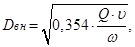 где , м/с - скорость движения среды во всасывающем трубопроводе 0,6ч1,5 м/с [3], Таблица 8.3. Принимаем =1 м/с;, м3/кг- удельный объем среды. При 1510С и давлении 0,49 МПа =0,0010916 м3/кг [4], Таблица XXIV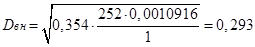 мПредварительно выбираем трубу (Ш325х10).Трубопровод IV категории подачи пара на деаэраторы блока №5Температура среды t=2000СДавление среды Р=0,62 МПаМассовый расход среды1,05•12=12,6 т/часгде =1,05- коэффициент запаса, учитывающий потери;=0,05•240=12 т/час - расход пара;Внутренний диаметр трубопровода определяем по формуле [3], по п. 8.2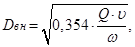 ммгде , м/с - скорость движения среды в трубопроводе пара [3], Таблица 8.3. Принимаем =70 м/с;, м3/кг - удельный объем среды. При 2000С и давлении 0,62 МПа =0,34035 м3/кг [4, Таблица XXV]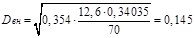 ммПредварительно выбираем трубу (Ш159х7)Питательный трубопровод I категории от питательных электронасосов блока №5 до экономайзераТемпература среды t=2150СДавление среды Р=12 МПаМассовый расход среды1,05•240=252 т/часгде =1,05- коэффициент запаса, учитывающий потери;Внутренний диаметр трубопровода определяем по формуле [3, п. 8.2]ммгде , м/с - скорость движения среды в трубопроводе питательной воды [3], Таблица 8.3. Принимаем =3 м/с;, м3/кг- удельный объем воды. При 2150С и давлении 12 МПа =0,00117 м3/кг [4], Таблица XXIV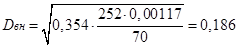 ммПредварительно выбираем трубу (Ш219х12)Домашнее задание: Найти диаметр главных трубопроводов котла БКЗ 640-140список использованной литературы1. Инструкция по эксплуатации парового котла ТП-230-2, 36 с.2. ПБ 10-573-03. Правила устройства и безопасной эксплуатации трубопроводов пара и горячей воды. 54 с.3. Никитина И.К. Справочник по трубопроводам тепловых электростанций. - М.: Энергоатомиздат, 1983.-176 с.4. Тепловой расчет котельных агрегатов. Нормативный метод. М.: Энергия, 1973 г. 296 с.5. Гидравлический расчет котельных агрегатов: (Нормативный метод)/ Балдина О.М., Логшин В.А., Петерсон Д.Ф. и др.; под ред. В.А. Локшина и др.-М.: Энергия, 1978.-256 с.6. РД 10-249-98 Нормы расчета на прочность стационарных котлов и трубопроводов пара и горячей воды (УТВЕРЖДЕНЫ постановлением Госгортехнадзора России от 25.08.1998 № 50, с Изменением № 1 (РДИ 10-413(249)-01), утвержденное постановлением Госгортехнадзора России от 13.07.01 № 31) -184 с.7. Инструкция СН 527-80 по проектированию технологических стальных трубопроводов Ру до 16 МПа (Утверждена постановлением Государственного комитета СССР по делам строительства от 4 августа 1980 г. № 120).8. ГОСТ 16860-88 Деаэраторы термические. Типы, основные параметры, приемка, методы контроля, 5 с.9. Назмеев Ю.Г., Лавыгин В.М. Теплообменные аппараты ТЭС. - 4-е изд. М.: Издательский дом МЭИ, 2007. - 61 с.10. Клименко А.В., Зорин В.М. Теплоэнергетика и теплотехника. - 3-е изд., перераб. и доп. - М.: Издательство МЭИ, 1999.11. ГОСТ 14249-89 Сосуды и аппараты. Нормы и методы расчета на прочность, 15 с.12. Пономарева Н.А. Методические указания по оценке эффективности инвестиций в дипломных проектах для студентов специальности 1005, 1003. / Юж.-Рос. гос. техн.  06.04.2020   Выполнение работ ГР.16-1  Практическое задание 1 Описать принятой компоновки котельного цеха.Необходимо описать1. Какова структура главного здания ТЭС и АЭС? Каковы основные принципы компоновки главного здания электростанции, какие количественные показатели характеризуют совершенство компоновки? Какие особенности имеют компоновки главных зданий .2. Оборудование котельного цеха. Описать назначение принцип работы и характеристика конкретного вида основного и вспомогательного  оборудования.3. Начертить компоновку котельного цеха.Практическое задание 2 Система пылеприготовления. Ответить на вопросы:1.Что представляет собой система пылеприготовления , ee назначение.2. Выбор системы пылеприготовления для электростанции3.Как подразделяются системы пылеприготовления4.В чем преимущества или недостатки конкретных пылесистем5.Начертиь СХЕМУ Системы пылеприготовления